Evaluation des connaissancesDéfinitions de la notion de l’évaluation pédagogiques L’évaluation est l’opération qui produit un jugement de valeur, partir de la mise en œuvre d’un outil de mesure fiable dans le but de prendre une décision.L’évaluation est un acte délibéré et socialement organisé aboutissant à la production de jugement de valeur.L’évaluation consiste à : recueillir un ensemble d’informations pertinentes, valables et fiables et examiner le degré d’adéquation entre cet ensemble d’informations et un ensemble de critères pertinentes dans le choix, valides par rapport aux objectifs, fiables dans leur utilisation, en vue de prendre une décision fondée (De Ketele, 1980).Fonctions de l’évaluation des apprentissages 2-1 Fonction pédagogique :Identification et analyse des difficultés d’apprentissage ;Proposition des solutions appropriées pour la remédiation ;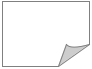 1Jugement si les objectifs pédagogiques à atteindre et les compétences ciblées ont été réalisés totalement ou partiellement.2-2 Fonction administrative :Formulation des recommandations quant à la promotion et au classement des apprenants ;Faire le point sur le rendement des étudiants ;-Prendre des décisions (passage à un niveau supérieur, redoublement, orientation, exclusion)Délivrance de certificats et de diplômes.2-3 Fonction sociale :Sélection des compétences selon des critères socialement admis et ;Préparation de l’insertion sociale et professionnelle des étudiants.3- Différents types d’évaluation des apprentissages  (Bloom, Hastings et Madus, 1971transposée de la typologie limitée de Scriven 1967)3-1 Évaluation diagnostique (pronostic ou prédictive) :Ce type d’évaluation intervient avant le processus d’enseignement. Elle permet de situer l’étudiant dans ses apprentissages en répondant à la question : L’étudiant pourra- t- il suivre le cours ?Elle représente également un moyen d’identification des pré-requis des étudiants pour identifier des difficultés qui risquent de mettre en danger l’efficacité de leur apprentissage. L’évaluation diagnostique joue le rôle de support d’aide à la construction des stratégies pédagogiques à utiliser par l’enseignant.3-2 Évaluation formative :Ce type d’évaluation intervient en cours d’apprentissage pour soutenir ce processus. Elle permet de répondre à la question principale : L’étudiant est- il en voie d’atteindre l’objectif visé ou la compétence ciblée ?Cette évaluation est informative pour l’étudiant et pour l’enseignant :Étudiant : Son attention doit se porter davantage sur les difficultés rencontrées pour améliorer son apprentissage. Donc, ce type d’évaluation devient un outil de formation de l’étudiant car elle lui permettra de prendre conscience de ses difficultés afin de se rapprocher des objectifs et des compétences préalablement explicités au début du processus d’apprentissage.Enseignant : Adaptation de la suite de son enseignement pour atteindre les objectifs visés selon les difficultés observées chez l’étudiant. Il peut, aussi, opter pour la mise en œuvre d’une pédagogie différenciée.L’évaluation formative n’est  pas traduite par des notes. Elle prend la forme de : questions posées pendant le cours, exercices d’applications, exercices de type QCM, etc2L’erreur commune représente un indicateur de présence des obstacles dans le processus d’apprentissage des étudiants. Le diagnostic des difficultés comprend 4 opérations : repérage des erreurs, description de ces erreurs, recherche de leurs sources et mise en place d’un dispositif de remédiation des difficultés rencontrées par les étudiants.3-3 Évaluation sommative (Certificative) :Ce type d’évaluation valide, par la mesure, l’ensemble des acquis cognitifs, méthodologiques et psychomoteurs des étudiants. Elle répond à la question : Est-ce que les objectifs visés et les compétences ciblées ont été atteints ?Elle prend la forme d’un bilan qui se traduit par une note.L’évaluation sommative vient à la fin d’une phase de formation clairement définie (trimestre, semestre, cycle ou cursus d’études) par les autorités pédagogiques compétentes. Elle sert à valider institutionnellement les compétences visées par la formation.Celle-ci a une portée plus large car elle renseigne l’étudiant, l’enseignant, la famille et l’institution pédagogique.La dominance de l’évaluation sommative s’explique par :L’éducation de masse (grands effectifs) ; Délivrance de diplômes ; Compétition entre les établissements de formation pour avoir et/ou défendre leur réputation.Pour l’enseignant : L’évaluation formative demande plus d’efforts par rapport à  l’évaluation sommative.Remarque : Il y a deux autres types d’évaluation. Il s’agit de :L’évaluation normative : Elle permet se situer l’étudiant par rapport aux autres étudiants de même niveau (Classement, sélection ou recrutement)L’évaluation critériée : Elle permet de mesurer l’écart par rapport aux compétences ciblées et non par rapport aux autres étudiants. Elle se mesure généralement par « acquis/non acquis »Instruments de mesure utilisés dans l’évaluation des apprentissages Pour mesurer des apprentissages d’ordre cognitif, psychomoteur et affectif, l’enseignant doit utiliser des instruments de mesure des objectifs à atteindre et des compétences ciblées.Un instrument de mesure est un moyen ou outil utilisé par l’évaluateur pour recueillir des informations, sous forme orale ou écrite, sur les différents types d’acquisitions des étudiants.Caractéristiques essentielles d’un instrument d’évaluation des apprentissages :-La validité : degré de précision avec lequel l’instrument utilisé mesure ce qu’il a pour objet de mesure ;La fidélité : Constance avec laquelle un instrument mesure une véritable donnée.Objectivité : Degré de concordance entre les jugements portés par des examinateurscompétents et indépendants.- Distinction entre les différentes catégories de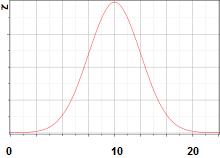 résultats des étudiants : Selon la courbe de Gauss les résultats des étudiants seront classés en 3 catégories : faible, moyen et bon résultats.Catégories d’instruments de mesure des apprentissages :Catégorie 1 : Instruments à production ou à réponse construite (dits aussi à correction subjective) : Examen classique composé de questions ouvertes ; Paragraphes à compléter ; textes lacunaires.Avantages: Ces instruments permettent d’évaluer des compétences supérieures de la taxonomie ou classification de Bloom.Inconvénients : L’objet d’évaluation n’est pas très clair ; difficultés de correction ; évaluation subjective à cause de la variabilité de notes attribuées par plusieurs évaluateurs et le résultat dépend des capacités d’expression de l’étudiant.Catégorie 2 : Instruments à réponses choisies (ou à correction objective) : Les tests centrés sur les objectifs (chaque question du test est construite en fonction d’un objectif bien précis ou d’une tâche à accomplir dans le cas d’un test pratique)Questions vrai ou faux ; questions à choix multiples(QCM), Questions à appariement, exercices de calculs en sciences exactes et fiches d’observation à remplir par l’enseignant.Avantages: évaluation objective ; résultat ne dépend pas des capacités de l’expression de l’étudiant.Inconvénients : Le problème du hasard dans le choix des propositions (Solution : nécessité de proposer 5 choix) ; Nous ne pouvons pas cibler les compétences supérieures (analyse, synthèse, critique, juger, etc.) (Solution : il faut demander la correction des propositions fausses pour donner une occasion à l’étudiant de s’exprimer …)Lacunes liées à l’évaluation sommative des apprentissages Inconvénients des instruments de mesure des apprentissages (soulignés précédemment) et;Problème de manque d’alignement pédagogique: L’alignement pédagogique consiste à assurer une cohérence entre les objectifs pédagogiques à atteindre et les compétences ciblées d’une part, et les activités pédagogiques et l’évaluation des apprentissages d’autre part.4Conclusion :Nécessité d’expliciter les objectifs pédagogiques à atteindre et les compétences ciblées dans l’enseignement.Importance de l’utilisation des tests (examens) centrés sur les objectifs à atteindre et les compétences ciblées,Correction des inconvénients de l’évaluation sommative (y compris le bachotage desétudiants) par le renforcement de l’évaluation continue (authentic assessment) basée une multiplicité des instruments de mesure des apprentissages des étudiants et son étalement dans le temps.Une bonne évaluation des apprentissages des étudiants est celle nous fournit des informations fiables et précises sur leurs apprentissages et qui est praticable dans des conditions institutionnelles concrètes.5